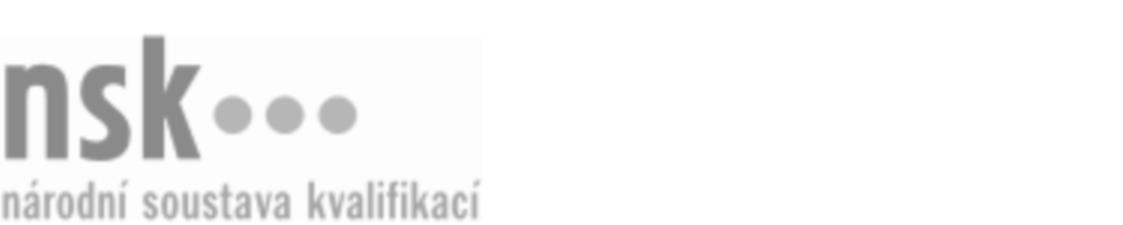 Další informaceDalší informaceDalší informaceDalší informaceDalší informaceDalší informaceTopenář (kód: 36-004-H) Topenář (kód: 36-004-H) Topenář (kód: 36-004-H) Topenář (kód: 36-004-H) Topenář (kód: 36-004-H) Topenář (kód: 36-004-H) Topenář (kód: 36-004-H) Autorizující orgán:Autorizující orgán:Ministerstvo průmyslu a obchoduMinisterstvo průmyslu a obchoduMinisterstvo průmyslu a obchoduMinisterstvo průmyslu a obchoduMinisterstvo průmyslu a obchoduMinisterstvo průmyslu a obchoduMinisterstvo průmyslu a obchoduMinisterstvo průmyslu a obchoduMinisterstvo průmyslu a obchoduMinisterstvo průmyslu a obchoduSkupina oborů:Skupina oborů:Stavebnictví, geodézie a kartografie (kód: 36)Stavebnictví, geodézie a kartografie (kód: 36)Stavebnictví, geodézie a kartografie (kód: 36)Stavebnictví, geodézie a kartografie (kód: 36)Stavebnictví, geodézie a kartografie (kód: 36)Povolání:Povolání:TopenářTopenářTopenářTopenářTopenářTopenářTopenářTopenářTopenářTopenářKvalifikační úroveň NSK - EQF:Kvalifikační úroveň NSK - EQF:33333Platnost standarduPlatnost standarduPlatnost standarduPlatnost standarduPlatnost standarduPlatnost standarduPlatnost standarduStandard je platný od: 24.10.2014Standard je platný od: 24.10.2014Standard je platný od: 24.10.2014Standard je platný od: 24.10.2014Standard je platný od: 24.10.2014Standard je platný od: 24.10.2014Standard je platný od: 24.10.2014Topenář,  28.03.2024 19:12:26Topenář,  28.03.2024 19:12:26Topenář,  28.03.2024 19:12:26Topenář,  28.03.2024 19:12:26Topenář,  28.03.2024 19:12:26Strana 1 z 2Další informaceDalší informaceDalší informaceDalší informaceDalší informaceDalší informaceDalší informaceDalší informaceDalší informaceDalší informaceDalší informaceDalší informaceDalší informaceObory vzděláníObory vzděláníObory vzděláníObory vzděláníObory vzděláníObory vzděláníObory vzděláníK závěrečné zkoušce z oboru vzdělání Instalatér (kód: 36-52-H/01) lze být připuštěn po předložení osvědčení o získání některé z uvedených skupin profesních kvalifikací:K závěrečné zkoušce z oboru vzdělání Instalatér (kód: 36-52-H/01) lze být připuštěn po předložení osvědčení o získání některé z uvedených skupin profesních kvalifikací:K závěrečné zkoušce z oboru vzdělání Instalatér (kód: 36-52-H/01) lze být připuštěn po předložení osvědčení o získání některé z uvedených skupin profesních kvalifikací:K závěrečné zkoušce z oboru vzdělání Instalatér (kód: 36-52-H/01) lze být připuštěn po předložení osvědčení o získání některé z uvedených skupin profesních kvalifikací:K závěrečné zkoušce z oboru vzdělání Instalatér (kód: 36-52-H/01) lze být připuštěn po předložení osvědčení o získání některé z uvedených skupin profesních kvalifikací:K závěrečné zkoušce z oboru vzdělání Instalatér (kód: 36-52-H/01) lze být připuštěn po předložení osvědčení o získání některé z uvedených skupin profesních kvalifikací:K závěrečné zkoušce z oboru vzdělání Instalatér (kód: 36-52-H/01) lze být připuštěn po předložení osvědčení o získání některé z uvedených skupin profesních kvalifikací: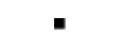 Montér/montérka vnitřního rozvodu plynu a zařízení (kód: 36-005-H)Montér/montérka vnitřního rozvodu plynu a zařízení (kód: 36-005-H)Montér/montérka vnitřního rozvodu plynu a zařízení (kód: 36-005-H)Montér/montérka vnitřního rozvodu plynu a zařízení (kód: 36-005-H)Montér/montérka vnitřního rozvodu plynu a zařízení (kód: 36-005-H)Montér/montérka vnitřního rozvodu plynu a zařízení (kód: 36-005-H)Montér/montérka vnitřního rozvodu plynu a zařízení (kód: 36-005-H)Montér/montérka vnitřního rozvodu plynu a zařízení (kód: 36-005-H)Montér/montérka vnitřního rozvodu plynu a zařízení (kód: 36-005-H)Montér/montérka vnitřního rozvodu plynu a zařízení (kód: 36-005-H)Montér/montérka vnitřního rozvodu plynu a zařízení (kód: 36-005-H)Montér/montérka vnitřního rozvodu plynu a zařízení (kód: 36-005-H)Montér/montérka vnitřního rozvodu vody a kanalizace (kód: 36-003-H)Montér/montérka vnitřního rozvodu vody a kanalizace (kód: 36-003-H)Montér/montérka vnitřního rozvodu vody a kanalizace (kód: 36-003-H)Montér/montérka vnitřního rozvodu vody a kanalizace (kód: 36-003-H)Montér/montérka vnitřního rozvodu vody a kanalizace (kód: 36-003-H)Montér/montérka vnitřního rozvodu vody a kanalizace (kód: 36-003-H)Topenář/topenářka (kód: 36-004-H)Topenář/topenářka (kód: 36-004-H)Topenář/topenářka (kód: 36-004-H)Topenář/topenářka (kód: 36-004-H)Topenář/topenářka (kód: 36-004-H)Topenář/topenářka (kód: 36-004-H)Úplné profesní kvalifikaceÚplné profesní kvalifikaceÚplné profesní kvalifikaceÚplné profesní kvalifikaceÚplné profesní kvalifikaceÚplné profesní kvalifikaceÚplné profesní kvalifikaceÚplnou profesní kvalifikaci Instalatér (kód: 36-99-H/25) lze prokázat předložením osvědčení o získání některé z uvedených skupin profesních kvalifikací:Úplnou profesní kvalifikaci Instalatér (kód: 36-99-H/25) lze prokázat předložením osvědčení o získání některé z uvedených skupin profesních kvalifikací:Úplnou profesní kvalifikaci Instalatér (kód: 36-99-H/25) lze prokázat předložením osvědčení o získání některé z uvedených skupin profesních kvalifikací:Úplnou profesní kvalifikaci Instalatér (kód: 36-99-H/25) lze prokázat předložením osvědčení o získání některé z uvedených skupin profesních kvalifikací:Úplnou profesní kvalifikaci Instalatér (kód: 36-99-H/25) lze prokázat předložením osvědčení o získání některé z uvedených skupin profesních kvalifikací:Úplnou profesní kvalifikaci Instalatér (kód: 36-99-H/25) lze prokázat předložením osvědčení o získání některé z uvedených skupin profesních kvalifikací:Úplnou profesní kvalifikaci Instalatér (kód: 36-99-H/25) lze prokázat předložením osvědčení o získání některé z uvedených skupin profesních kvalifikací:Montér/montérka vnitřního rozvodu plynu a zařízení (kód: 36-005-H)Montér/montérka vnitřního rozvodu plynu a zařízení (kód: 36-005-H)Montér/montérka vnitřního rozvodu plynu a zařízení (kód: 36-005-H)Montér/montérka vnitřního rozvodu plynu a zařízení (kód: 36-005-H)Montér/montérka vnitřního rozvodu plynu a zařízení (kód: 36-005-H)Montér/montérka vnitřního rozvodu plynu a zařízení (kód: 36-005-H)Montér/montérka vnitřního rozvodu plynu a zařízení (kód: 36-005-H)Montér/montérka vnitřního rozvodu plynu a zařízení (kód: 36-005-H)Montér/montérka vnitřního rozvodu plynu a zařízení (kód: 36-005-H)Montér/montérka vnitřního rozvodu plynu a zařízení (kód: 36-005-H)Montér/montérka vnitřního rozvodu plynu a zařízení (kód: 36-005-H)Montér/montérka vnitřního rozvodu plynu a zařízení (kód: 36-005-H)Montér/montérka vnitřního rozvodu vody a kanalizace (kód: 36-003-H)Montér/montérka vnitřního rozvodu vody a kanalizace (kód: 36-003-H)Montér/montérka vnitřního rozvodu vody a kanalizace (kód: 36-003-H)Montér/montérka vnitřního rozvodu vody a kanalizace (kód: 36-003-H)Montér/montérka vnitřního rozvodu vody a kanalizace (kód: 36-003-H)Montér/montérka vnitřního rozvodu vody a kanalizace (kód: 36-003-H)Topenář/topenářka (kód: 36-004-H)Topenář/topenářka (kód: 36-004-H)Topenář/topenářka (kód: 36-004-H)Topenář/topenářka (kód: 36-004-H)Topenář/topenářka (kód: 36-004-H)Topenář/topenářka (kód: 36-004-H)Topenář,  28.03.2024 19:12:26Topenář,  28.03.2024 19:12:26Topenář,  28.03.2024 19:12:26Topenář,  28.03.2024 19:12:26Topenář,  28.03.2024 19:12:26Strana 2 z 2